Publicado en Huelva el 17/06/2019 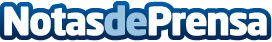 Alquiler de grupos electrógenos y torres de iluminación para eventos en M.García Barroso La empresa de alquiler de maquinaria, M. García Barroso, cuenta con un amplio catálogo de grupos electrógenos y torres de iluminación para los eventos del veranoDatos de contacto:M. García Barroso959 229 112Nota de prensa publicada en: https://www.notasdeprensa.es/alquiler-de-grupos-electrogenos-y-torres-de Categorias: Andalucia Entretenimiento Consumo Otras Industrias http://www.notasdeprensa.es